Общероссийское экологическое общественное движение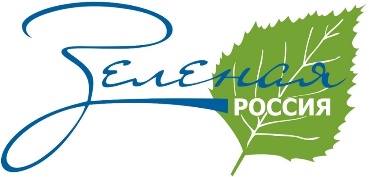 119034, Россия, г. Москва, ул. Пречистенка, д. 10/2с1, оф.29Тел. +7 (499) 372-12-84  (GMT+3) с 10:00 до 18:00E-mail: info@genyborka.ru, www.genyborka.ruРекомендации по проведению всероссийского субботника «Зеленая Россия» – с 4 по 25 сентября 2021 года.1.Алгоритм для исполнителей в федеральных министерствах/ведомствах:Разослать копию входящего письма от Президента движения «Зеленая Россия» Карпова А.Е. и настоящих рекомендаций в подведомственные организации; Получить формы отчета от подведомственных организаций для составления единой формы отчета. После проведения субботника подведомственными организациями составить единую форму отчета о проведении (образец в приложении 1);Отправить единую форму отчета о проведении в центральный аппарат Движения «Зеленая Россия» по почте info@genyborka.ru, подтвердить получение можно по номеру +7 (499) 372-12-84 .2.Алгоритм для подведомственных организаций министерств/ведомств: Если в регионе есть представительство ОЭОД «Зеленая Россия»:Связаться с региональным представителем ОЭОД «Зеленая Россия» (контакты представителей в приложении 2) и подтвердить место и время проведения центральной площадки субботника;Собрать группу для участия в субботнике «Зеленая Россия», подтвердить участие у представителя ОЭОД «Зеленая Россия», принять участие в субботнике;Составить форму отчета по образцу (Приложение 1) и направить исполнителю в министерство/ведомство, для которого ваша организация является подведомственной.  Если в регионе нет представительства ОЭОД «Зеленая Россия»:Собрать группу для проведения субботника «Зеленая Россия»;Провести субботник «Зеленая Россия» и высадку деревьев в рамках эколого-патриотического проекта «Лес Победы» на территории своей организации в любую субботу с 4 по 25 сентября 2021 года.;Составить форму отчета по образцу (Приложение 1) и направить исполнителю в министерство/ведомство, для которого ваша организация является подведомственной. 